Запись будущих первоклассников на 2020-2021 учебный годГрафик записи с 1 февраля 2020 года:(только для зарегистрированных на микроучасткеМАОУ СОШ № 45 города Тюмени)Приём детей, не зарегистрированных на закрепленной территории, будет осуществляться с 01.07.2020г. при наличии свободных мест.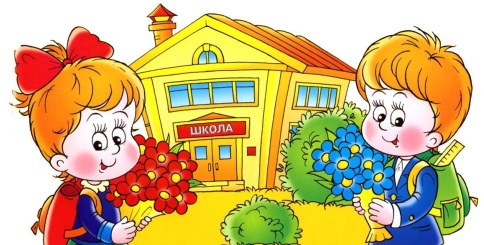 ПЕРЕЧЕНЬ ДОКУМЕНТОВ, НЕОБХОДИМЫХ ДЛЯ ПРИЕМА РЕБЕНКА  В ШКОЛУ:1) Документ, удостоверяющий личность заявителя /паспорт/ (для ознакомления).2) Оригинал  свидетельства о рождении ребенка или документ, подтверждающий родство заявителя (+ копия).3) Свидетельство о регистрации ребенка по месту жительства или по месту пребывания  на закрепленной территории или документ, содержащий сведения о регистрации ребенка по месту жительства или по месту пребывания на закрепленной территории (+ копия).4) медицинское заключение о состоянии здоровья ребенка (по усмотрению заявителя).Родители (законные представители) детей, являющихся иностранными гражданами или лицами без гражданства, дополнительно предъявляют:- документ, подтверждающий родство заявителя /или законность представления прав обучающегося;- документ, подтверждающий право заявителя на пребывание в Российской Федерации.Иностранные граждане и лица без гражданства, в том числе соотечественники за рубежом, все документы представляют на русском языке или вместе с заверенным в установленном порядке переводом на русский язык.Проживающие в одной семье и имеющие общее место жительства дети имеют право преимущественного приема на обучение по основным общеобразовательным программам дошкольного образования и начального общего образования в государственные и муниципальные образовательные организации, в которых обучаются их братья и (или) сестры.Дополнительно предоставляются документы:Свидетельства о регистрации детей по месту жительства или по месту пребывания   или документ, содержащий сведения о регистрации детей по месту жительства или по месту пребывания  по одному адресу.День неделиВремяКабинет1 корпус1 корпус1 корпусВторник9.00-12.30ул. Мелиораторов, 15, приемная школы, 2 этажЧетверг 14.00-17.30ул. Мелиораторов, 15, приемная школы, 2 этаж2 корпус2 корпус2 корпусВторник09.00 – 17.00ул. Дивная, 1А,приемная школыЧетверг09.00 – 17.00ул. Дивная, 1А,приемная школы